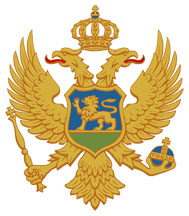 Crna GoraZavod za zapošljavanje Crne GoreBroj: 07-117/24-2813Podgorica,  27.05.2024.  godineU skladu sa Uputstvom o postupku izbora predstavnika nevladinih organizacija za članove radnog tijela Zavoda za zapošljavanje Crne Gore (Bilten Zavoda, br.44), Zavod za zapošljavanje Crne Gore, dana 27.05.2024. godine, objavljujeJAVNI POZIVnevladinim organizacijamaza izbor člana u Savjet Fonda za  profesionalnu rehabilitaciju i zapošljavanje lica sa invaliditetomZavod za zapošljavanje Crne Gore, na osnovu člana 2 Uputstva o postupku izbora predstavnika nevladinih organizacija za članove radnog tijela Zavoda za zapošljavanje Crne Gore, poziva nevladine organizacije koje predstavljaju lica sa invaliditetom, da predlože kandidata za člana Savjeta Fonda za profesionalnu rehabilitaciju i zapošljavanje lica sa invaliditetom.Prema Zakonu o profesionalnoj rehabilitaciji i zapošljavanju lica sa invaliditetom ("Službeni list CG", br.49/08,73/10, 39/11 i 55/16) zadatak Savjeta Fonda je da prati realizaciju mjera i aktivnosti koje su u funkciji unapređivanja profesionalne rehabilitacije i zapošljavanja lica sa invaliditetom, kao i namjensko korišćenje sredstava Fonda. Savjet Fonda imenuje se na period od četiri godine. Nevladine organizacije u Savjetu Fonda imaće dva predstavnika/ce.Za člana Savjeta Fonda, nevladina organizacija može da predloži samo jednog kandidata.Nevladina organizacija može da predloži kandidata, ako:je upisana u registar nevladinih organizacija prije objavljivanja  javnog poziva;u aktu o osnivanju i statutu ima utvrđene djelatnosti i ciljeve u oblastima profesionalne rehabilitacije i zapošljavanja lica sa invaliditetom;je u prethodnoj godini realizovala najmanje jedan projekat ili aktivnost u vezi sa profesionalnom rehabilitacijom i zapošljavanjem lica sa invaliditetom;je predala poreskom organu prijavu za prethodnu fiskalnu godinu  (bilans stanja i bilans uspjeha );više od polovine članova organa upravljanja nevladine organizacije nijesu članovi političkih partija, javni funkcioneri, rukovodeća lica ili državni službenici, odnosno namještenici. Kandidat nevladine organizacije može biti lice koje:je crnogorski državljanin, sa prebivalištem u Crnoj Gori; posjeduje iskustvo u vezi sa zadatkom Savjeta Fonda; nije član organa političke partije, javni funkcioner, državni službenik, odnosno namještenik.Nevladina organizacija, uz predlog kandidata, dostavlja: kopiju rješenja o upisu u registar nevladinih organizacija;kopije akta o osnivanju i statuta;pregled realizovanih projekata i aktivnosti u prethodnoj godini u vezi sa profesionalnom rehabilitacijom i zapošljavanjem lica sa invaliditetom;kopiju potvrde o podnesenoj poreskoj prijavi za prethodnu godinu;izjavu lica ovlašćenog za zastupanje i predstavljanje nevladine organizacije o tome da više od polovine članova organa upravljanja nevladine organizacije nijesu članovi organa političkih partija, javni funkcioneri, rukovodeća lica ili državni službenici, odnosno namještenici.Nevladina organizacija dostavlja i :fotokopiju lične karte ili drugog dokumenta na osnovu kojeg se utvrđuje identitet kandidata za člana Savjeta Fonda;biografiju kandidata, sa podacima o iskustvu u programima profesionalne rehabilitacije i zapošljavanja lica sa invaliditetom;izjavu kandidata da nije član organa političke partije, javni funkcioner, rukovodeće lice ili državni službenik, odnosno namještenik;izjavu kandidata da prihvata kandidaturu za člana Savjeta Fonda.Rok za dostavljanje predloga je osam dana, od dana objavljivanja javnog poziva na internet stranici Zavoda za zapošljavanje Crne Gore.Zavod, u roku od tri dana od isteka roka za podnošenje prijava, na svojoj internet stranici objavljuje listu kandidata, koji su predloženi za člana Savjeta Fonda, sa nazivima nevladinih organizacija, koje su ga predložile.Direktor Zavoda, u roku od pet dana od objavljivanja liste kandidata bira kandidata za kojeg je dostavljeno najviše prijedloga nevladinih organizacija.Ako za dva ili više kandidata ima isti broj prijedloga, prednost u izboru se daje kandidatu, koji je učestvovao u realizaciji većeg broja projekata u oblasti profesionalne rehabilitacije i zapošljavanja lica sa invaliditetom.Predlaganje kandidata sa dokumentacijom dostavlja se arhivi Zavoda  za zapošljavanje Crne Gore, ul. Bulevar Revolucije br. 5 - Podgorica, sa napomenom ”predlaganje kandidata za člana Savjeta Fonda za profesionalnu rehabilitaciju i zapošljavanje Crne Gore“. 